البيانات الشخصيةالمؤهلات العلميةالخبرة العمليةالأبحاث والدراسات بالغة العربيةالأبحاث والدراسات بالغة الانجليزيةالأبحاث والدراسات المقدمة للنشر وقيد الإعدادالاشراف على الرسائل الجامعية:الكتب المترجمةالأبحاث والدراسات التي قدمت إلى مؤتمرات أو ندوات (غير منشورة)المؤتمرات والندوات واللجان التي شاركت بها:السيرة الذاتية : الدكتور رافع عارف الحمد الخريشهالجنسية: الأردنية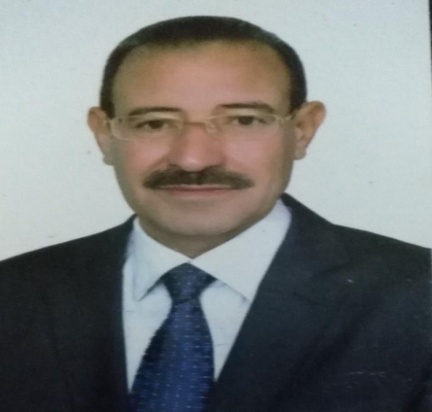 تاريخ الميلاد:  1957 / 8 / 9مكان الولادة: بريقا – المفرق – الأردن. الحالة الاجتماعية: متزوجالعنوان: الأردن - الكرك – جامعة مؤتة – كلية العلوم الاجتماعية – قسم علم               الاجتماع - ص ب: ( 7 ).الهاتف: 0795289861البريد الالكتروني: Rafekre831@gmail.comبكالوريوس في علم الاجتماع - الجامعة الأردنية 1982، بتقدير جيد جداً.ماجستير في علم الاجتماع - الجامعة الجديدة للبحوث الاجتماعية (The New School for Social Research, 20th day of May 1986 ) مدينة نيويورك - الولايات المتحدة الأمريكية - عام  1986 -  بتقدير امتياز.ماجستير في علم الاجتماع من جامعة كولومبيا Columbia University - مدينة نيويورك- الولايات المتحدة الأمريكية - عام   (16th day of May 1990) -  بتقدير امتياز. دكتوراه الفلسفة في علم الاجتماع - الجامعة الأردنية 16/6/2008 - بتقدير امتياز مع التوصية بنشر الرسالة.محاضر متفرغ في كلية الخدمة الاجتماعية عمان/ الاردن، 1982-1983.مساعد بحث وتدريس في جامعة كولومبيا 1988-1990.محاضر متفرغ في جامعة مؤتة/ قسم علم الاجتماع 1990-1994.مدرس في جامعة مؤتة 1994-2008.استاذ مساعد 2009- ولغاية 30/9/2020.استاذ مشارك 20/8/2020اختبار مضامين نظرية الأنومي لاميل دوركايم حول دور العامل الثقافي في ارتكاب الجريمة المخلة بالآداب العامة في الأردن، حوليات كلية الآداب، جامعة عين شمس، مصر. 2018 - ISSN: 1110-2227نظريات الثورات الفلاحية – دراسة مقارنة، حوليات كلية الآداب، جامعة عين شمس، مصر،2019. ISSN: 1110-2227الحراك الشعبي الأردني (مشترك) المجلة العربية للأبحاث في العلوم الإنسانية والاجتماعية، جامعة الجلقه – الجزائر.    E-ISSN:2253-0363الاتجار بالبشر: الأسباب والعواقب، المجلة العربية للدراسات الأمنية والتدريب – جامعة نايف العربية للعلوم الأمنية، الرياض السعودية، المجلد (29)، العدد (57) عام 2013. E-ISSN:1241-1319Propagation of facebook Addiction Among Mu’tah University Students. Sci. Int. (Lahore – Pakistan), 31(2), 153 – 156, 2019. ISSN 1013 – 5316; CODEN: SINTE 8.Depression Among Addictive patients in Jordan, India Research Jounal of Pharmacy and Science; 1(3)(2014) 10.18. Journal home page: https:/ww,irjps.in.Bullying Vietimization Among College Students (A Transnational problem): A test of Agnew’s General Strain Theory. The Homeland Security Review, Califorina, University of Pennsylvania, U.S.A Vol.6. NO.2 Summer 2012.The Weber’s Thesis and Islam, The Journal of Social Sciences, (1997) Vol. 1, Baghdad, Iraq.منهجية كونتن سكنر في دراسة تاريخ الفكر الاجتماعي والسياسي – دراسة نقدية، بحث مقدم للنشر في المجلة الأردنية للعلوم الاجتماعية، الجامعة الأردنية، E-ISSN:2071-9728.البطالة والجريمة في الأردن (قيد الاعداد)   لقد اشرفت على العديد من الرسائل الجامعية على مستوى درجتي الماجستير والدكتوراه، وكذلك شاركت في مناقشه العديد من الرسائل الجامعية. (يتم تزويد الجامعة بصورة عن الغلاف الذي يتضمن عنوان الرسالة وأسم الطالب والمشرف حسب الطلب).Criminological Theories, Introduction, Evaluation and Application, Ronald l. Akers, Christine S. Sellers, (2013) ISBN: 978-9957-07 3-996-الناشر: دار الفكر العربي عمان – الأردنCriminological Theory, Frank P. Williams 111 and Marily D.Mchanr, (2013)الناشر: دار الفكر العربي عمان – الأردنعلم اجتماع المخدرات قدم إلى ندوة المخدرات والمجتمع التي عقدت في جامعة مؤتة 1999. أثر سياسات التكليف الهيكلي على الفقر والبطالة في الأردن قدم إلى مؤتمر الكرك واقع وطوح 1999. حقوق الإنسان في الفلسفة السياسية الغربية قدم إلى المؤتمر حقوق الإنسان الذي عقد في عمان بدعم من جامعة مؤتة 2002م. مدركات الفساد من وجهة نظر الحراك الشعبي الأردني مؤتمر الأمن الإنساني والحراك المجتمعي 2012 عمان، الأردن. ندوة الطفولة عمان/ الأردن1992.تكليف من جامعة مؤتة باستخدام وتطوير برنامج لدراسات المرأة بالتعاون مع جامعة يورك York  البريطانية والمعهد الثقافي البريطاني في الفترة ما بين 1997 -2098.ندوة تحديد أولويات البحوث في مجال دراسات المرأة الاردنية، مركز الأميرة بسمة 1998.مؤتمر دراسات المرأة جامعة يورك York البريطانية. (1998)ندوة الأسرة والصحة الإنجابية، عمان – الأردن 1999.تكليف من جامعة مؤتة مع آخرين لإعداد برنامج لدراسات الحضارة الغربية لجامعة مؤتة 1999م.ندوة المخدرات والمجتمع – جامعة مؤتة، الاردن 1999.مؤتمر الكرك واقع وطموح، جامعة مؤتة، الأردن 1999.مؤتمر الأمن الإنساني والحراك المجتمعي جامعة مؤتة، الأردن، 2012.